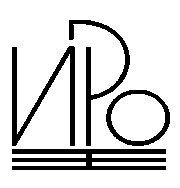                                                                                                              Обсуждено и принято на                                                                                                                Координационном совете«___» ________ 2014 г.Положениео проведении научно-практической конференции«Компетентностно-ориентированная среда образовательной организации: опыт проектирования и реализации»1. Общие положения1.1. Настоящее положение определяет цели, задачи, порядок организации и проведения конференции руководящих и педагогических работников образовательных организаций Западной территории Свердловской области.1.2. Дата проведения конференции – 26 ноября 2014 года. Начало – 10.00Место проведения: ГО Красноуфимск.1.3. Информация о конференции размещена на сайте Представительства ИРО: krasnoufimsk_ege@mail.ru.2. Цель и задачи конференцииЦель: стимулирование методической, исследовательской и проектной деятельности преподавателей на основе анализа педагогических инноваций.Задачи:- обобщение и распространение передового педагогического опыта;- формирование информационного пространства для эффективного профессионального взаимодействия педагогических работников  при решении актуальных вопросов в сфере образования;- повышение квалификации педагогов, развитие их творческого потенциала.3. Участники конференцииУчастниками конференции являются педагогические и руководящие работники образовательных организаций общего  и профессионального образования, руководители и специалисты органов местного самоуправления, осуществляющие управление в сфере образования.4. Оргкомитет конференцииДля организации и проведения конференции создается Оргкомитет. Функции оргкомитета:- организация информационной поддержки конференции;- формирование документации, необходимой для проведения конференции.- организация приёма заявок и тезисов работ участников конференции;- формирование секций;- подведение итогов конференции.Условия и порядок проведенияПроведение Конференции предполагает разные формы участия педагогов: очное и заочное.Очная форма участия может быть представлена через:- публичное выступление по проблеме;- проведение мастер-класса – для демонстрации педагогического опыта работы отдельного педагогического работника или методического объединения;- организация выставки продуктов педагогической деятельности в рамках заявленных направлений конференции.Заочная форма участия предполагает представление тезисов своего выступления. По итогам конференции будет издан сборник тезисов.Конференция проводится в 2 этапа:1 этап – подготовительный – с 27 октября  по 13 ноября 2014 г.  Приём заявок в электронном виде. 2 этап – основной – 26 ноября 2014 г. К выступлению представляются материалы, иллюстрирующие содержание, эффективность, результативность деятельности педагогов. Представление собственного опыта может проходить в любой форме, указанной в данном положении. Регламент:  выступление с докладом на секции до 10 минут; мастер-класса до 25 минут.5.  Направления работы конференцииНа конференции могут быть представлены доклады и сообщения, отражающие основные направления методической, исследовательской, практической работы педагогических работников образовательных организаций.Программа конференции предусматривает обсуждение вопросов по следующим направлениям:- Принципы проектирования и разработки педагогических инноваций; - Опыт использования и адаптации современных педагогических технологий в образовательном процессе; -  Ресурс производственной практики как условие создания компетентностно-ориентированной среды профессиональной  образовательной организации; -  Методическое сопровождение педагогов, внедряющих в образовательный процесс педагогические инновации;- Интегративный подход в организации компетентностно-ориентированной образовательной  среды;- Технологии оценки результатов образовательной успешности обучающихся.Число и наименование секций определяется Оргкомитетом (с учётом заявок на участие).6.  Порядок представления работДля участия в конференции необходимо до 13 ноября 2014 г. прислать заявку  по электронному адресу: krasnoufimsk_ege@mail.ru. (Форма заявки – Приложение ).Оргкомитет имеет право отказать в приеме работ, тематика которых не соответствует направлениям работы конференции.Дополнительную информацию о конференции можно получить по телефону (834394) 5-02-90.7. Требования к подготовке выступления  (доклада) участников:1. По объему выступление должно быть  рассчитано на 8-10 минут.2. По содержанию выступление готовится в логике заявленной проблематики.3.  Примерный алгоритм выступления:обоснование актуальности темы;основные  проблемы, противоречия, их обусловленность;организационно-педагогические условия и механизм реализации, сущность практического опыта (система конкретных педагогических действий, организация, содержание, формы, методы и приемы работы – все, что обеспечивало реализацию условий, обеспечивающих решение проблемы);результативность педагогической деятельности (критерии, показатели, инструменты, результаты).4. Использование презентации во время доклада.8.Критерии оценки:8.1. Докладов (включая стендовые):Содержательность доклада: учитывается глубина проработанности материала, его иллюстративность, структурированность, логическая завершенность.Актуальность доклада: оценивается степень актуальности изложенной информации для развития системы образования территории.Языковая и методическая культура автора: предъявление грамотного текста с учетом требований русского языка, использование ключевых методических понятий.Возможность переноса описанного опыта: оценивается способ подачи материала, позволяющий выстраивать аналогичную модель работы  другим преподавателем.Уровень собственного участия, результативность применения в практике.Владение профессиональной терминологией.8.2. Мастер-классов: Актуализация. Постановка проблемы (цели, задач). Наличие тренинга или разминки, обеспечивающих активизацию деятельности участников. Наличие блока учебной информации. Предъявление основных элементов опыта. Наличие практической деятельности. Привлечение слушателей к ходу мастер-класса. Обмен идеями. Образная интерпретация.Наличие рефлексивного этапа.9.  Подведение итогов конкурсаВсе участники конференции получают свидетельство участника.По итогам работы секций руководителями секций и их участниками выбираются  работы, отличающиеся наибольшей актуальностью, новизной, практической значимостью, для размещения на сайте Представительства  ИРО.Приложение ЗАЯВКАна участие в научно-практической конференции«Компетентностно-ориентированная среда образовательной организации: опыт проектирования и реализации»ФИО участника:__________________________________________________________Название выступления (мастер-класса):________________________________________________________________________________________________________________Форма участия _____________________________________________________________________________________________________________________________________Информация об участникенаименование образовательной организации (полностью)__________________________________________________________________________________________________занимаемая должность_______________________________________________________квалификационная категория_________________________________________________педагогический стаж________________________________________________________Пожелания по предоставлению техники, иных условий___________________________Контактный телефон, электронный адрес_______________________________________Дата заполнения                                                                Обязательны подпись руководителя ОО, печать.